        Resume and SII instructions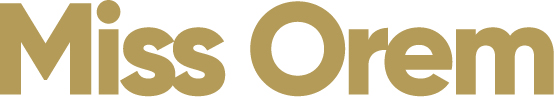 Candidate Resume The Resume will be similar to a work resume like MAO used for the Miss America 2020 Competition. It is important to MAO that candidates competing in the program have their resume reflective of their own creativity and style. Your resume should be in the style/format that you feel best reflects interviewing for the job of Miss Utah 2021. Providing specific sample resumes would limit your own personal style when choosing your desired format. If you need assistance or inspiration, you can do a Google search and click “images” to see a multitude of styles and formats. The Miss Utah 2021 Job Description is also available as a reference. The only two requirements for the Candidate Resume is that it fit on one page front only. If you need help designing your resume, Canva, Microsoft Word, Google Docs, and Etsy have lots of templates and ideas! Candidate Social Impact Initiative Statement Your social impact initiative is the initiative on which you will work alongside the Miss Orem Scholarship Organization during your year of service. This submission allows you to explain to the  judges your subject manner choice, how you choose to advocate for it during your year, and the metric you see for success at the close of your year of service. In addition, it should explain how your advocacy will further the mission of the Miss America Organization. It is important these instructions are followed exactly, as incorrect formats will be given to the judges.Start a new Microsoft Word/Google Docs document. Set the margins for 1" on all four sides. The font style may not be any smaller than 10pt. And no larger than 12pt. Type using the Times New Roman font style. With the justification set for left, type "Name:" in bold. Following the colon (:), hit the space bar twice. Type your name. Move to the next line and type "Local Title:" in bold. Following the colon (:), hit the space bar twice. Type your local title. Double space down. Set your justification to center. Type in bold and underline the title of your social impact initiative. Double space down. Write what you feel is critical for the judges to know about your social impact initiative and why it is necessary for you to have the job of Miss America to promote this issue. What you write will be what the judges know about your statement, your role in successfully dealing with this issue, and the role the Miss America Organization may play in your plans to advance your social impact initiatives. This essay may include some of the following items (this is not meant to be an exhaustive list): • A clear definition of your social impact statement and the specific issues you wish to address. • A plan on what you have done to date to advance this work. • A plan on how you have or will create awareness of this issue. • The way in which you have or will change behaviors related to this issue. • The way in which your advocacy issue will move the Miss America Organization mission forward. • Your media plans • Your marketing strategy • How you propose to fund your ideas/plans • Any significant accomplishments you have made in regard to your issue At the bottom of this one (1) page document, set the justification to the right. Type a line of 26 spaces. Below that, type "Signature/Date" and after printing, sign and date this document. It must be signed and dated by you. 